  ПРОЕКТ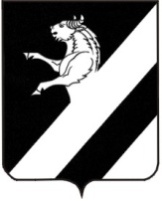 КРАСНОЯРСКИЙ КРАЙ АЧИНСКИЙ РАЙОНЛАПШИХИНСКИЙ СЕЛЬСКИЙ СОВЕТ ДЕПУТАТОВЧЕТВЕРТОГО СОЗЫВАРЕШЕНИЕ2021                                                                                               №0-13РО внесении изменений в решение Лапшихинского сельского Совета депутатов  от   24.06.2021 №11-11Р «Об утверждении Порядка определения территории, части территории Лапшихинского сельсовета, предназначенной для реализации инициативных проектов» 	На основании заключения юридической экспертизы по нормативному правовому акту начальника территориальной политики Губернатора Красноярского края от 23.09.2021 № 24-010905 на решение Лапшихинского сельского Совета депутатов Ачинского района от 24.06.2021 №11-11Р «Об утверждении Порядка определения территории, части территории Лапшихинского сельсовета, предназначенной для реализации инициативных проектов», в соответствии  Федеральным законам  от 06.10.2003 № 131-ФЗ «Об общих принципах организации местного самоуправления», руководствуясь статьями 20, 24 Уставом Лапшихинского сельсовета Ачинского района Красноярского края, Лапшихинский сельский Совет депутатов, РЕШИЛ:	1. Внести изменения  и дополнения  в решение Лапшихинского сельского Совета депутатов от 24.06.2021 №11-11Р «Об утверждении Порядка определения территории, части территории Лапшихинского сельсовета, предназначенной для реализации инициативных проектов»:1. Из наименования Акта, пункта 1 Акта, наименования Порядка, утвержденного Актом (далее Порядок), пункта 1.1. раздела 1 Порядка исключить слова   «территории,», « территории или»;          1.2. Пункт 1.4 раздела 1 Порядка дополнить подпунктом 4) следующего содержания:	«4) староста сельского населенного пункта в Лапшихинском сельсовете»;В пункте 1.4 раздела 1 Порядка:- подпункт 2 дополнить словами «, учрежденного на территории  Лапшихинского сельсовета»;	- подпункт 3 дополнить словами «, осуществляющие деятельность на территории Лапшихинского сельсовета»;	1.4. Подпункт 2 пункта 2.5. Порядка изложить в следующей редакции:	«2) запрашиваемая территория находится в государственной собственности, закреплена на праве собственности или ином праве за гражданами и юридическими лицами, не являющимися инициаторами проекта».	1.5. Подпункт 3 пункта 2.5. Порядка изложить в следующей редакции:	«3) в границах запрашиваемой территории реализуется иной инициативный проект либо проводится мероприятие, которые имеют аналогичные цели и задачи по решению вопросов местного значения поселения или иных вопросов, право решения,  которых предоставлено органам местного самоуправления;».	1.6. Пункт 2.2. раздела 2 Порядка дополнить пунктом следующего содержания:«Для принятия решения об отказе в определении части территории, на которой планируется реализовывать инициативный проект, рассмотреть следующие обстоятельства:-граждане, входящие в инициативную группу, не проживают на территории, границы которой предлагают установить для реализации инициативного проекта, если инициатором проекта является инициативная группа граждан;-границы запрашиваемой территории выходят за пределы территории, на которой осуществляется территориальное общественное самоуправление, если инициатором проекта являются органы территориального общественного самоуправления;-в границы запрашиваемой территории входят жилые дома, не относящиеся к товариществу собственников жилья, которое является инициатором проекта;-запрашиваемая часть территории находится в муниципальной собственности или относится к земельным участкам, государственная собственность на которые не разграничена, и предоставлена в пользование и (или) во владение гражданам и (или) юридическим лицам, не являющимся инициаторами проекта;-непредставление (представление не в полном объеме) документов, предусмотренных пунктом 2.3. раздела 2 настоящего Порядка, а также представление заявления и документов не соответствующих требованиям, предусмотренным пунктами 2.2., 2.3. раздела 2 настоящего Порядка.»;	1.7. Пункт 2.3. раздела 2 Порядка дополнить пунктом 3) следующего содержания:«3) Для принятия решения об отказе в определении части территории, на которой планируется реализовывать инициативный проект, рассмотреть следующие обстоятельства:-граждане, входящие в инициативную группу, не проживают на территории, границы которой предлагают установить для реализации инициативного проекта, если инициатором проекта является инициативная группа граждан;-границы запрашиваемой территории выходят за пределы территории, на которой осуществляется территориальное общественное самоуправление, если инициатором проекта являются органы территориального общественного самоуправления;-в границы запрашиваемой территории входят жилые дома, не относящиеся к товариществу собственников жилья, которое является инициатором проекта;-запрашиваемая часть территории находится в муниципальной собственности или относится к земельным участкам, государственная собственность на которые не разграничена, и предоставлена в пользование и (или) во владение гражданам и (или) юридическим лицам, не являющимся инициаторами проекта;-непредставление (представление не в полном объеме) документов, предусмотренных пунктом 2.3. раздела 2 настоящего Порядка, а также представление заявления и документов не соответствующих требованиям, предусмотренным пунктами 2.2., 2.3. раздела 2 настоящего Порядка.».2. Контроль за исполнением настоящего Решения возложить на постоянную комиссию по экономической и бюджетной политике, муниципальному имуществу, сельскому хозяйству, землепользованию и охране окружающей среды.3. Решение вступает в силу после официального опубликования в информационном листе «Лапшихинский вестник» и подлежит размещению на официальном сайте в сети «Интернет» по адресу: https://lapshiha.ru/.Председатель Лапшихинскогосельского Совета депутатовА.С. Банный                                    Глава Лапшихинскогосельсовета    О.А. Шмырь                                            